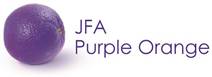 JFA Purple OrangeTeam MemberRole description & person specificationABOUT THE ROLE1.	Summary of the role’s aimThe Project Leader is responsible for:Coordinating and delivering capacity building initiatives with employers across a range of industriesAssist in coordinating workshops and a mentoring program with students, parents and teachersLiaising with key stakeholders and partners in deliveryDeveloping assessible workshop and resource materials Coordinating and managing an external evaluationOther relevant project coordination activities2.	Main Benefits (Outcomes)The success of this role will be reflected by a systemic improvement to the life chances for people living with disability, through activities which achieve:Increased confidence and capacity of people living with disability and their families to build and carry a vision of an ordinary valued life that includes paid employmentIncreased confidence and capacity of people living with disability and their families to take personal action in support of an ordinary valued life that includes paid employmentIncreased confidence and capacity of employers across a range of industries to create inclusive recruitment processes and workplacesIncreased employment outcomes for people living with disability across a range of industriesIncreased understanding of benefits to people living with disability as a result of evaluation of funded projectsGreater activity by, and awareness of, the voice of people living with disability 3.	Main Deliverables (Outputs)Lead JFA Purple Orange employment projects and activities through the:Coordination and delivery of a 3-year suite of capacity-building initiatives with employers across a range of industriesAssist in the coordination and delivery of a 3-year suite of capacity-building workshops with students, family members and teachers across schools in SAProject accountability reportsDevelopment of resource material accessible to the disability community4.  	Main work activities (Processes)proactive engagement with a range of stakeholders in support of a successful and cohesive project, and where people living with disability and families are making a contribution to all deliverablesdesktop research in support of the above, plus drafting and testing of new contentcurating of workshop resource materials, to ensure version-control in a continuous improvement environmentevent coordination, including stakeholder liaison, event scheduling, resource-booking (venue, catering, presenters, equipment etc), event promotion, on-the-day support, event evaluation administration, and event write-upActivity review, so that learning is applied to subsequent activitiesDirect assistance and support to emerging peer leaders, through 1:1 liaison and coordination of specific workshops Assembly of regular project communications and reportsCo-facilitation of workshops and meetingsMonitoring of project financial activity, to ensure project delivers safely within its meansDrafting contribution to production and communication of Purple Orange policy content in relation to employment, as informed by the project and other relevant information sources5.  	Reporting/Working RelationshipsThis role reports to (role sponsor): Policy and Research Leader	This role provides formal support and guidance to the following other roles:students, trainees, interns, volunteers etc who may from time-to-time be involved with JFA Purple Orange in matters of policy development, and related activities.This role is responsible for maintaining good networks with stakeholders including:People living with disability, and other people in their lives such as family, friends and other supportersJFA Purple Orange team membersBoard members undertaking Board-mandated work in relevant areasCommunity leaders and NGOs relevant to the workGovernment staff relevant to the workEmployers and schools involved in the projectPeak bodies6.	Special Conditions (Such as travel requirements, frequent overtime, etc).The incumbent is required to:Be available for work related travel from time to timeThe role demands a commitment to:Support the integrity of JFA Purple Orange by maintaining a high standard of personal and professional conduct that supports our values, including:People living with disability having personal authority in their livesPeople being active valued members of mainstream community lifeInclusive communitiesCapacity-buildingThe exercise of ambassadorshipThe exercise of your best judgement in respect of safeguards for you, your fellow team members, people living with disability and their families, and other visitors to our organisation.Support and contribute to the achievement of the JFA Purple Orange’s goals as set out in strategy and business plan documents;Initiate, and participate in, activities in support of best practice, a learning organisation, and the generation of knowledge capital;Occasionally work outside of normal business hours where this is needed;Participate in performance planning and review, as frequently as may be required, but at least annually, and commit to ongoing personal and professional development;Be willing to change office location if directed as a result of service development and organisational change.Acknowledged by Role Holder ...............................................		........./....../.....Role Sponsor................................................................		......../......./.....ABOUT THE ROLE HOLDEREssential CriteriaDeeply-felt value base in support of improving the life chances for people living with disability and their families, especially in respect of choices and inclusion.Proven ability to manage complex projects Experience in facilitating workshops or training courses.Proven ability to professionally run events across different demographics within the disability communityProven ability to develop and run project evaluation (or other research and information-gathering) frameworks, undertake analysis and report findingsAn inquisitive and analytical mindset with the ability to self-start and the attitude to achieve a quality outcome within a complex policy environment.Ability to work under limited supervision, establish priorities and meet deadlinesDemonstrated ability to contribute to the maintenance of a harmonious, safe and healthy workplace, free of harassment, unlawful discrimination and bullying and where diversity is valuedA relevant degree (or similar) and experience working in a project-based environmentDesirable criteriaKnowledge of current disability sector reforms initiatives and issues for people living with a disability.Personal insight of what it means to live with disabilityWell developed networks within the Disability Sector.Knowledge of legislation & policy settings and how they impact people living with disabilityTitle of Role:  		PROJECT LEADER - EmploymentTerm of Appointment:  	Position ends 31 March 2023 (1 FTE)	Hours of work are negotiable and reduced hours are possible